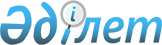 О внесении изменений в решение Шардаринского районного маслихата от 9 января 2012 года № 52-384-ІV "О районном бюджете на 2012-2014 годы"
					
			Утративший силу
			
			
		
					Решение маслихата Шардаринского района Южно-Казахстанской области от 24 февраля 2012 года N 2-10-V. Зарегистрировано Управлением юстиции Шардаринского района Южно-Казахстанской области 16 марта 2012 года N 14-15-134. Утратило силу в связи с истечением срока применения - (письмо Шардаринского районного маслихата Южно-Казахстанской области от 30 января 2013 года № 10)      Сноска. Утратило силу в связи с истечением срока применения - (письмо Шардаринского районного маслихата Южно-Казахстанской области от 30.01.2013 № 10).

      В соответствии с Бюджетным кодексом Республики Казахстан от 4 декабря 2008 года и Законом Республики Казахстан от 23 января 2001 года «О местном государственном управлении и самоуправлении в Республике Казахстан», районный маслихат РЕШИЛ:



      1. Внести в решение Шардаринского районного маслихата от 9 января 2012 года № 52-384-ІV «О районном бюджете на 2012-2014 годы» (зарегистрировано в Реестре государственной регистрации нормативных правовых актов за № 14-15-129, опубликовано 27 января 2012 года в районной газете «Шартарап-Шарайна» № 05-06 (457-458)) следующие изменения:



      пункт 1 изложить в новой редакции:

      «1. Утвердить районный бюджет Шардаринского района на 2012-2014 годы согласно приложения 1 соответственно, в том числе на 2012 год в следующих объемах:

      1) доходы – 7 933 798 тысяч тенге, в том числе по:

      налоговым поступлениям – 1 343 810 тысяч тенге;

      неналоговым поступлениям – 1 976 тысяч тенге;

      поступлениям от продажи основного капитала – 5 989 тысяч тенге;

      поступлениям трансфертов 6 582 023 тысяч тенге;

      2) затраты – 7 944 333 тысяч тенге;

      3) чистое бюджетное кредитование – 4 142 тысяч тенге, в том числе:

      бюджетные кредиты – 4 854 тысяч тенге;

      погашение бюджетных кредитов – 712 тысяч тенге;

      4) сальдо по операциям с финансовыми активами – 0 тысяч тенге;

      5) дефицит (профицит) бюджета – - 14 677 тысяч тенге;

      6) финансирование дефицита (использование профицита) бюджета – 14 677 тысяч тенге, в том числе:

      используемые остатки бюджетных средств – 10 535 тысяч тенге.»



      Приложения 1, 5 указанному решению изложить в новой редакции согласно приложениям 1, 2 настоящему решению.



      2. Настоящее решение вводится в действие с 1 января 2012 года.      Председатель сессии                        Т.Канаев

      Секретарь районного маслихата              Т.Бердибеков

      Приложение 1 к решению

      маслихата Шардаринского района

      № 2-10-V от 24 февраля 2012 года      Приложение 1 к решению

      маслихата Шардаринского района

      № 52-384-IV от 9 января 2012 года       Районный бюджет на 2012 год      

      Приложение 2 к решению

      маслихата Шардаринского района

      № 2-10-V от 24 февраля 2012 года      Приложение 5 к решению

      маслихата Шардаринского района

      № 52-384-IV от 9 января 2012 года       Перечень бюджетных программ города и сельских округов финансируемого из местного бюджета на 2012 год 
					© 2012. РГП на ПХВ «Институт законодательства и правовой информации Республики Казахстан» Министерства юстиции Республики Казахстан
				Категория Категория Категория Категория Категория Сумма, тысяч тенгеКлассКлассКлассКлассСумма, тысяч тенгеПодклассПодклассПодклассСумма, тысяч тенгеНаименование 1231. Доходы7 933 7981Налоговые поступления1 343 81001Подоходный налог137 3462Индивидуальный подоходный налог137 34603Социальный налог118 1831Социальный налог118 18304Hалоги на собственность1 067 4781Hалоги на имущество1 018 4763Земельный налог9 6524Hалог на транспортные средства33 1775Единый земельный налог6 17305Внутренние налоги на товары, работы и услуги15 3252Акцизы4 0143Плата за пользование земельными участками3 5934Сборы за ведение предпринимательской и профессиональной деятельности7 2315Налог на игорный бизнес48708Обязательные платежи, взимаемые за совершение юридически значимых действий и (или) выдачу документов уполномоченными на то государственными органами или должностными лицами5 4781Государственная пошлина5 4782Неналоговые поступления1 97601Доходы от государственной собственности7025Доходы от аренды имущества, находящегося в государственной собственности70206Прочие неналоговые поступления1 2741Прочие неналоговые поступления1 2743Поступление от продажи основного капитала5 98903Поступление от продажи и постоянного землепользования5 9891Поступление от продажи и постоянного землепользования5 9894Поступление трансфертов6 582 02302Трансферты из вышестоящих органов государственного управления6 582 0232Трансферты из областного бюджета6 582 023КодыКодыКодыКодыКодыСумма, тысяч тенгеФункциональные группыФункциональные группыФункциональные группыФункциональные группыФункциональные группыСумма, тысяч тенгеФункциональные подгруппаФункциональные подгруппаФункциональные подгруппаФункциональные подгруппаСумма, тысяч тенгеАдминистратор бюджетных программАдминистратор бюджетных программАдминистратор бюджетных программСумма, тысяч тенгеПрограммаПрограммаСумма, тысяч тенгеНаименование 2. Затраты7 944 33301Государственные услуги общего характера517 0221Представительные, исполнительные и другие органы, выполняющие общие функции государственного управления487 360112Аппарат маслихата района (города областного значения)18 104001Услуги по обеспечению деятельности маслихата района (города областного значения)17 604003Капитальные расходы государственных органов500122Аппарат акима района (города областного значения)93 886001Услуги по обеспечению деятельности акима района (города областного значения)83 386003Капитальные расходы государственных органов10 500123Аппарат акима района в городе, города районного значения, поселка, аула (села), аульного (сельского) округа375 370001Услуги по обеспечению деятельности акима района в городе, города районного значения, поселка, аула (села), аульного (сельского) округа249 729022Капитальные расходы государственных органов125 6412Финансовая деятельность1 494459Отдел экономики и финансов района (города областного значения)1 494003Проведение оценки имущества в целях налогообложения1 4949Прочие государственные услуги общего характера28 168459Отдел экономики и финансов района (города областного значения)28 168001Услуги по реализации государственной политики в области формирования и развития экономической политики, государственного планирования, исполнения бюджета и управления коммунальной собственностью района (города областного значения)27 526015Капитальные расходы государственных органов64202Оборона15 3091Военные нужды13 003122Аппарат акима района (города областного значения)13 003005Мероприятия в рамках исполнения всеобщей воинской обязанности13 0032Организация работы по чрезвычайным ситуациям2 306122Аппарат акима района (города областного значения)2 306006Предупреждение и ликвидация чрезвычайных ситуаций масштаба района (города областного значения)2 30604Образование4 625 2321Дошкольное воспитание и обучение430 624123Аппарат акима района в городе, города районного значения, поселка, аула (села), аульного (сельского) округа193 963004Поддержка организаций дошкольного воспитания и обучения193 963464Отдел образования района (города областного значения)236 661009Обеспечение деятельности организаций дошкольного воспитания и обучения233 595021Увеличение размера доплаты за квалификационную категорию воспитателям дошкольных организаций образования за счет трансфертов из республиканского бюджета3 0662Начальное, основное среднее и общее среднее образование4 094 320123Аппарат акима района в городе, города районного значения, поселка, аула (села), аульного (сельского) округа2 022005Организация бесплатного подвоза учащихся до школы и обратно в аульной (сельской) местности2 022464Отдел образования района (города областного значения)4 092 298003Общеобразовательное обучение3 879 223006Дополнительное образование для детей143 083Увеличение размера доплаты за квалификационную категорию учителям школ за счет трансфертов из республиканского бюджета69 9929Прочие услуги в области образования100 288464Отдел образования района (города областного значения)96 788001Услуги по реализации государственной политики на местном уровне в области образования15 738005Приобретение и доставка учебников, учебно-методических комплексов для государственных учреждений образования района (города областного значения)46 439007Проведение школьных олимпиад, внешкольных мероприятий и конкурсов районного (городского) масштаба503012Капитальные расходы государственных органов1 000015Ежемесячные выплаты денежных средств опекунам (попечителям) на содержание ребенка-сироты (детей-сирот), и ребенка (детей), оставшегося без попечения родителей за счет трансфертов из республиканского бюджета18 194020Обеспечение оборудованием, программным обеспечением детей-инвалидов, обучающихся на дому14 914467Отдел строительства района (города областного значения)3 500037Строительство и реконструкция объектов образования3 50006Социальная помощь и социальное обеспечение263 6832Социальная помощь232 216451Отдел занятости и социальных программ района (города областного значения)232 216002Программа занятости66 517005Государственная адресная социальная помощь1 076006Жилищная помощь2 420007Социальная помощь отдельным категориям нуждающихся граждан по решениям местных представительных органов18 594014Оказание социальной помощи нуждающимся гражданам на дому22 513016Государственные пособия на детей до 18 лет96 016017Обеспечение нуждающихся инвалидов обязательными гигиеническими средствами и предоставление услуг специалистами жестового языка, индивидуальными помощниками в соответствии с индивидуальной программой реабилитации инвалида7 052023Обеспечение деятельности центров занятости18 0289Прочие услуги в области социальной помощи и социального обеспечения31 467451Отдел занятости и социальных программ района (города областного значения)31 467001Услуги по реализации государственной политики на местном уровне в области обеспечения занятости и реализации социальных программ для населения30 680011Оплата услуг по зачислению, выплате и доставке пособий и других социальных выплат252021Капитальные расходы государственных органов53507Жилищно-коммунальное хозяйство536 5741Жилищное хозяйство6 000467Отдел строительства района (города областного значения)6 000004Развитие, обустройство и (или) приобретение инженерно-коммуникационной инфраструктуры6 0002Коммунальное хозяйство383 681458Отдел жилищно-коммунального хозяйства, пассажирского транспорта и автомобильных дорог района (города областного значения)36 500012Функционирование системы водоснабжения и водоотведения36 500467Отдел строительства района (города областного значения)347 181005Развитие коммунального хозяйства250 000006Развитие системы водоснабжения97 1813Благоустройство населенных пунктов142 893123Аппарат акима района в городе, города районного значения, поселка, аула (села), аульного (сельского) округа496010Содержание мест захоронений и погребение безродных496458Отдел жилищно-коммунального хозяйства, пассажирского транспорта и автомобильных дорог района (города областного значения)146 397015Освещение улиц в населенных пунктах7 551016Обеспечение санитарии населенных пунктов10 046018Благоустройство и озеленение населенных пунктов128 80008Культура, спорт, туризм и информационное пространство230 9521Деятельность в области культуры33 342455Отдел культуры и развития языков района (города областного значения)33 342003Поддержка культурно-досуговой работы33 3422Спорт94 092465Отдел физической культуры и спорта района (города областного значения)94 092005Развитие массового спорта и национальных видов спорта82 971006Проведение спортивных соревнований на районном (города областного значения) уровне2 000007Подготовка и участие членов сборных команд района (города областного значения) по различным видам спорта на областных спортивных соревнованиях9 1213Информационное пространство51 264455Отдел культуры и развития языков района (города областного значения)36 284006Функционирование районных (городских) библиотек36 284456Отдел внутренней политики района (города областного значения)14 980002Услуги по проведению государственной информационной политики через газеты и журналы13 375005Услуги по проведению государственной информационной политики через телерадиовещание1 6059Прочие услуги по организации культуры, спорта, туризма и информационного пространства52 254455Отдел культуры и развития языков района (города областного значения)11 562001Услуги по реализации государственной политики на местном уровне в области развития языков и культуры11 027010Капитальные расходы государственных органов535456Отдел внутренней политики района (города областного значения)24 278001Услуги по реализации государственной политики на местном уровне в области информации, укрепления государственности и формирования социального оптимизма граждан15 743003Реализация региональных программ в сфере молодежной политики8 000006Капитальные расходы государственных органов535465Отдел физической культуры и спорта района (города областного значения)7 414001Услуги по реализации государственной политики на местном уровне в сфере физической культуры и спорта6 879004Капитальные расходы государственных органов535467Отдел строительства района (города областного значения)9 000011Развитие объектов культуры9 00009Топливно-энергетический комплекс и недропользование1 150 2129Прочие услуги в области топливно-энергетического комплекса и недропользования1 150 212467Отдел строительства района (города областного значения)1 150 212009Развитие теплоэнергетической системы1 150 21210Сельское, водное, лесное, рыбное хозяйство, особо охраняемые природные территории, охрана окружающей среды и животного мира, земельные отношения99 7151Сельское хозяйство16 666454Отдел предпринимательства и сельского хозяйства района 919099Реализация мер по оказанию социальной поддержки специалистов сельских местности за счет трансфертов республиканского бюджета919473Отдел ветеринарии района (города областного значения)15 747001Услуги по реализации государственной политики на местном уровне в сфере ветеринарии9 837003Капитальные расходы государственных органов539009Проведение ветеринарных мероприятий по энзоотическим болезням животных5 3716Земельные отношения13 206463Отдел земельных отношений района (города областного значения)13 206001Услуги по реализации государственной политики в области регулирования земельных отношений на территории района (города областного значения)12 671007Капитальные расходы государственных органов5359Прочие услуги в области сельского, водного, лесного, рыбного хозяйства, охраны окружающей среды и земельных отношений69 843473Отдел ветеринарии района (города областного значения)69 843011Проведение противоэпизоотических мероприятий69 84311Промышленность, архитектурная, градостроительная и строительная деятельность51 2852Архитектурная, градостроительная и строительная деятельность51 285467Отдел строительства района (города областного значения)15 582001Услуги по реализации государственной политики на местном уровне в области строительства15 047017Капитальные расходы государственных органов535468Отдел архитектуры и градостроительства района (города областного значения)35 703001Услуги по реализации государственной политики в области архитектуры и градостроительства на местном уровне9 168003Разработка схем градостроительного развития территории района и генеральных планов населенных пунктов26 000004Капитальные расходы государственных органов53512Транспорт и коммуникации250 0931Автомобильный транспорт250 093458Отдел жилищно-коммунального хозяйства, пассажирского транспорта и автомобильных дорог района (города областного значения)250 093023Обеспечение функционирования автомобильных дорог250 09313Прочие187 8349Прочие187 834123Аппарат акима района в городе, города районного значения, поселка, аула (села), аульного (сельского) округа6246040Реализация мероприятий для решения вопросов обустройства аульных (сельских) округов в реализацию мер по содействию экономическому развитию регионов в рамках Программы «Развитие регионов» за счет целевых трансфертов из республиканского бюджета6246454Отдел предпринимательства и сельского хозяйства района (города областного значения)24 622001Услуги по реализации государственной политики на местном уровне в области развития предпринимательства, промышленности и сельского хозяйства24 087007Капитальные расходы государственных органов535458Отдел жилищно-коммунального хозяйства, пассажирского транспорта и автомобильных дорог района (города областного значения)132 433001Услуги по реализации государственной политики на местном уровне в области жилищно-коммунального хозяйства, пассажирского транспорта и автомобильных дорог131 898013Капитальные расходы государственных органов535459Отдел экономики и финансов района (города областного значения)24 533012Резерв местного исполнительного органа района (города областного значения)24 53315Трансферты16 4221Трансферты16 422459Отдел экономики и финансов района (города областного значения)16 422006Возврат неиспользованных (недоиспользованных) целевых трансфертов10 535024Целевые текущие трансферты в вышестоящие бюджеты в связи с передачей функций государственных органов из нижестоящего уровня государственного управления в вышестоящий5 8873. Чистое бюджетное кредитование4 142Бюджетные кредиты4 854Погашение бюджетных кредитов7124. Сальдо по операциям с финансовыми активами05. Дефицит (профицит) бюджета-14 6776. Финансирование дефицита (использование профицита) бюджета14 677Используемые остатки бюджетных средств10 535ФГФПГАБППрограммаНаименование Сумма, тысяч тенге1111231Государственные услуги общего характера3753701Представительные, исполнительные и другие органы, выполняющие общие функции государственного управления375370123Аппарат акима района в городе, города районного значения, поселка, аула (села), аульного (сельского) округа375370001Услуги по обеспечению деятельности акима района в городе, города районного значения, поселка, аула (села), аульного (сельского) округа249729022Капитальные расходы государственных органов1256414Образование1959851Дошкольное воспитание и обучение193963123Аппарат акима района в городе, города районного значения, поселка, аула (села), аульного (сельского) округа193963004Поддержка организаций дошкольного воспитания и обучения1939632Начальное, основное среднее и общее среднее образование2022123Аппарат акима района в городе, города районного значения, поселка, аула (села), аульного (сельского) округа2022005Организация бесплатного подвоза учащихся до школы и обратно в аульной (сельской) местности20227Жилищно-коммунальное хозяйство4963Благоустройство населенных пунктов496123Аппарат акима района в городе, города районного значения, поселка, аула (села), аульного (сельского) округа496010Содержание мест захоронений и погребение безродных людей49613Прочие62469Прочие6246123Аппарат акима района в городе, города районного значения, поселка, аула (села), аульного (сельского) округа6246040Реализация мероприятий для решения вопросов обустройства аульных (сельских) округов в реализацию мер по содействию экономическому развитию регионов в рамках Программы «Развитие регионов» за счет целевых трансфертов из республиканского бюджета6246город Шардара город Шардара город Шардара город Шардара город Шардара 7958411123Аппарат акима района в городе, города районного значения, поселка, аула (села), аульного (сельского) округа78066001Услуги по обеспечению деятельности акима района в городе, города районного значения, поселка, аула (села), аульного (сельского) округа77566022Капитальные расходы государственных органов5007Жилищно-коммунальное хозяйство4963Благоустройство населенных пунктов496123Аппарат акима района в городе, города районного значения, поселка, аула (села), аульного (сельского) округа496010Содержание мест захоронений и погребение безродных людей4964Образование10222Начальное, основное среднее и общее среднее образование1022123Аппарат акима района в городе, города районного значения, поселка, аула (села), аульного (сельского) округа1022005Организация бесплатного подвоза учащихся до школы и обратно в аульной (сельской) местности1022Сельский округ ЖаушыкумСельский округ ЖаушыкумСельский округ ЖаушыкумСельский округ ЖаушыкумСельский округ Жаушыкум1524811123Аппарат акима района в городе, города районного значения, поселка, аула (села), аульного (сельского) округа14848001Услуги по обеспечению деятельности акима района в городе, города районного значения, поселка, аула (села), аульного (сельского) округа14548022Капитальные расходы государственных органов3004Образование4002Начальное, основное среднее и общее среднее образование400123Аппарат акима района в городе, города районного значения, поселка, аула (села), аульного (сельского) округа400005Организация бесплатного подвоза учащихся до школы и обратно в аульной (сельской) местности400Сельский округ К.ТурысбековаСельский округ К.ТурысбековаСельский округ К.ТурысбековаСельский округ К.ТурысбековаСельский округ К.Турысбекова13959411123Аппарат акима района в городе, города районного значения, поселка, аула (села), аульного (сельского) округа139594001Услуги по обеспечению деятельности акима района в городе, города районного значения, поселка, аула (села), аульного (сельского) округа17153022Капитальные расходы государственных органов122441Сельский округ АкшенгельдиСельский округ АкшенгельдиСельский округ АкшенгельдиСельский округ АкшенгельдиСельский округ Акшенгельди4583311123Аппарат акима района в городе, города районного значения, поселка, аула (села), аульного (сельского) округа45833001Услуги по обеспечению деятельности акима района в городе, города районного значения, поселка, аула (села), аульного (сельского) округа45833022Капитальные расходы государственных органов300Сельский округ СуткентСельский округ СуткентСельский округ СуткентСельский округ СуткентСельский округ Суткент4167111123Аппарат акима района в городе, города районного значения, поселка, аула (села), аульного (сельского) округа12033001Услуги по обеспечению деятельности акима района в городе, города районного значения, поселка, аула (села), аульного (сельского) округа11733022Капитальные расходы государственных органов3004Образование296381Дошкольное воспитание и обучение29638123Аппарат акима района в городе, города районного значения, поселка, аула (села), аульного (сельского) округа29638004Поддержка организаций дошкольного воспитания и обучения29638Сельский округ ДостыкСельский округ ДостыкСельский округ ДостыкСельский округ ДостыкСельский округ Достык1314811123Аппарат акима района в городе, города районного значения, поселка, аула (села), аульного (сельского) округа13148001Услуги по обеспечению деятельности акима района в городе, города районного значения, поселка, аула (села), аульного (сельского) округа12848022Капитальные расходы государственных органов300Сельский округ КоссеитСельский округ КоссеитСельский округ КоссеитСельский округ КоссеитСельский округ Коссеит4208911123Аппарат акима района в городе, города районного значения, поселка, аула (села), аульного (сельского) округа12593001Услуги по обеспечению деятельности акима района в городе, города районного значения, поселка, аула (села), аульного (сельского) округа12293022Капитальные расходы государственных органов3004Образование274141Дошкольное воспитание и обучение27414123Аппарат акима района в городе, города районного значения, поселка, аула (села), аульного (сельского) округа27414004Поддержка организаций дошкольного воспитания и обучения2741413Прочие20829Прочие2082123Аппарат акима района в городе, города районного значения, поселка, аула (села), аульного (сельского) округа2082040Реализация мероприятий для решения вопросов обустройства аульных (сельских) округов в реализацию мер по содействию экономическому развитию регионов в рамках Программы «Развитие регионов» за счет целевых трансфертов из республиканского бюджета2082Сельский округ КуксуСельский округ КуксуСельский округ КуксуСельский округ КуксуСельский округ Куксу5442711123Аппарат акима района в городе, города районного значения, поселка, аула (села), аульного (сельского) округа18624001Услуги по обеспечению деятельности акима района в городе, города районного значения, поселка, аула (села), аульного (сельского) округа18324022Капитальные расходы государственных органов3004Образование337211Дошкольное воспитание и обучение33721123Аппарат акима района в городе, города районного значения, поселка, аула (села), аульного (сельского) округа33721004Поддержка организаций дошкольного воспитания и обучения3372113Прочие20829Прочие2082123Аппарат акима района в городе, города районного значения, поселка, аула (села), аульного (сельского) округа2082040Реализация мероприятий для решения вопросов обустройства аульных (сельских) округов в реализацию мер по содействию экономическому развитию регионов в рамках Программы «Развитие регионов» за счет целевых трансфертов из республиканского бюджета2082Сельский округ УзунатаСельский округ УзунатаСельский округ УзунатаСельский округ УзунатаСельский округ Узуната4693011123Аппарат акима района в городе, города районного значения, поселка, аула (села), аульного (сельского) округа12872001Услуги по обеспечению деятельности акима района в городе, города районного значения, поселка, аула (села), аульного (сельского) округа12572022Капитальные расходы государственных органов3004Образование340581Дошкольное воспитание и обучение34058123Аппарат акима района в городе, города районного значения, поселка, аула (села), аульного (сельского) округа34058004Поддержка организаций дошкольного воспитания и обучения34058Сельский округ КазахстанСельский округ КазахстанСельский округ КазахстанСельский округ КазахстанСельский округ Казахстан8753211123Аппарат акима района в городе, города районного значения, поселка, аула (села), аульного (сельского) округа15718001Услуги по обеспечению деятельности акима района в городе, города районного значения, поселка, аула (села), аульного (сельского) округа15418022Капитальные расходы государственных органов3004Образование697321Дошкольное воспитание и обучение69132123Аппарат акима района в городе, города районного значения, поселка, аула (села), аульного (сельского) округа69132004Поддержка организаций дошкольного воспитания и обучения691322Начальное, основное среднее и общее среднее образование600123Аппарат акима района в городе, города районного значения, поселка, аула (села), аульного (сельского) округа600005Организация бесплатного подвоза учащихся до школы и обратно в аульной (сельской) местности60013Прочие20829Прочие2082123Аппарат акима района в городе, города районного значения, поселка, аула (села), аульного (сельского) округа2082040Реализация мероприятий для решения вопросов обустройства аульных (сельских) округов в реализацию мер по содействию экономическому развитию регионов в рамках Программы «Развитие регионов» за счет целевых трансфертов из республиканского бюджета2082Сельский округ КызылкумСельский округ КызылкумСельский округ КызылкумСельский округ КызылкумСельский округ Кызылкум1204111123Аппарат акима района в городе, города районного значения, поселка, аула (села), аульного (сельского) округа12041001Услуги по обеспечению деятельности акима района в городе, города районного значения, поселка, аула (села), аульного (сельского) округа11741022Капитальные расходы государственных органов300